         Welcome to the Autumn Term in Owl Class!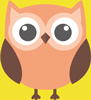 Welcome back and I hope you all had a fantastic Summer. I am very much looking forward to the upcoming year. Feel free to catch me afterschool any time if you have any questions. Mrs SmithsonTopic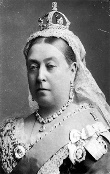 Our first topic this term is ‘The Victorians’. During this theme we will be developing our understanding of life in the Victorian times, improving our map skills whilst learning about Victorian empires around the World, using research skills and applying our non-fiction writing skills. In art, we will be practising our printing skills. In science we will be finding out about life cycles. During our daily maths sessions, we will be improving our understanding of the number system and working on the formal written methods of calculations. We have a topic display in our classroom and we would really appreciate any additional work your children have done at home to add to this display (such as artwork based on the Victorians, fictional stories they have written, research projects they have done, timelines they have made, photos from places they have visited or things they have made, etc.).TopicOur first topic this term is ‘The Victorians’. During this theme we will be developing our understanding of life in the Victorian times, improving our map skills whilst learning about Victorian empires around the World, using research skills and applying our non-fiction writing skills. In art, we will be practising our printing skills. In science we will be finding out about life cycles. During our daily maths sessions, we will be improving our understanding of the number system and working on the formal written methods of calculations. We have a topic display in our classroom and we would really appreciate any additional work your children have done at home to add to this display (such as artwork based on the Victorians, fictional stories they have written, research projects they have done, timelines they have made, photos from places they have visited or things they have made, etc.).ReadingWe will be teaching your children reading skills in a variety of ways in school, including through individual reading, group reading and whole class reading sessions as well as comprehension activities and reading for different purposes. These are vital skills for children to develop and we really appreciate you continuing to hear your children read regularly at home. If your child is a fluent reader, you could spend this time discussing the book they have read with them. Reading Question Ideas for Upper Key Stage Two Fluent Readers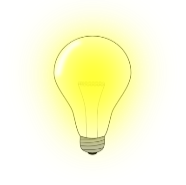 How does this book compare to the last book you read?What impact does the language have on the reader?Why did the character do/ say that? How do you know?What do we know about this character/ event?How has the book been organised/ structured?What does this word mean? How could we find out?ReadingWe will be teaching your children reading skills in a variety of ways in school, including through individual reading, group reading and whole class reading sessions as well as comprehension activities and reading for different purposes. These are vital skills for children to develop and we really appreciate you continuing to hear your children read regularly at home. If your child is a fluent reader, you could spend this time discussing the book they have read with them. Reading Question Ideas for Upper Key Stage Two Fluent ReadersHow does this book compare to the last book you read?What impact does the language have on the reader?Why did the character do/ say that? How do you know?What do we know about this character/ event?How has the book been organised/ structured?What does this word mean? How could we find out?Homework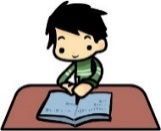 Home learning tasks are on the home learning sheet. Some weeks the children may also receive some additional maths work relating to the learning in their maths lessons. The children will be receiving spellings each week and these will be checked by writing a passage of text in the school. Water Bottles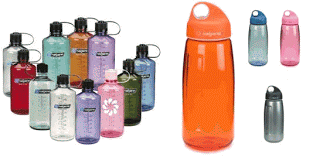 Please ensure your children have a labelled water bottle in school with them everyday so they can drink regularly during their day to ensure they are well hydrated and therefore able to focus on their learning!PE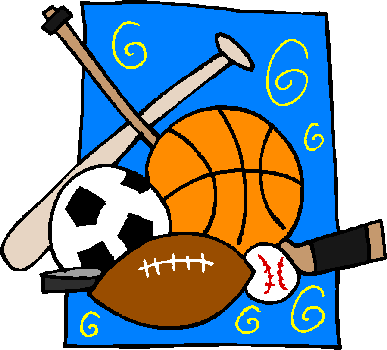 The children will usually be having PE on Mondays and Thursdays, however they may have additional sessions from time to time with coaches or for specific events so please ensure they have a full PE kit in school every day. The children may be doing indoor and outdoor PE this term, so will require shorts, T-Shirt, jogging bottoms and jumper as well as trainers. Please also ensure that all of your children’s school clothes are clearly labelled so any lost property can get back to the right places. The children are very fortunate to continue to be have PE supported by specialist coaches. PEThe children will usually be having PE on Mondays and Thursdays, however they may have additional sessions from time to time with coaches or for specific events so please ensure they have a full PE kit in school every day. The children may be doing indoor and outdoor PE this term, so will require shorts, T-Shirt, jogging bottoms and jumper as well as trainers. Please also ensure that all of your children’s school clothes are clearly labelled so any lost property can get back to the right places. The children are very fortunate to continue to be have PE supported by specialist coaches. Mobile PhonesIf your child walks themselves to or from school and you would like them to have a mobile phone for this journey, please let us know and these can be dropped off to the office in the morning and collected at the end of the day. 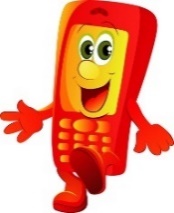 The children are not allowed to keep mobile phones on them during the school day and these must be taken to the school office at the start of the school day. Walking and Going HomeIf you would like your child to walk home on their own, please ensure that you have completed the permission letter from the school office. If anyone who is not a parent/ carer will be collecting your child from school please inform either myself or the school office.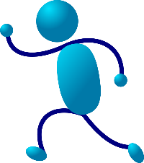 Some Dates for the DiaryRemember to regularly check your children’s book bags for further information about events and important updates. We welcome Tony Hood from Hopton Free Church who will be working with the Years 5 and 6 for a session on Thursday mornings during the first half term on an Old Testament series.Wednesday 6th September ~ children return to schoolThursday 19th September ~ Sports Festival at Thurston College for Year 6Friday 22nd September ~ Harvest FestivalThursday 28th September ~ Dogs Trust visitors in school ~ ‘Rights and Responsibilities’ session for Years 5 and 6Wednesday 4th October – Friday 6th October ~ Kingswood tripMonday 23rd October – Friday 27th October ~ Half TermSome Dates for the DiaryRemember to regularly check your children’s book bags for further information about events and important updates. We welcome Tony Hood from Hopton Free Church who will be working with the Years 5 and 6 for a session on Thursday mornings during the first half term on an Old Testament series.Wednesday 6th September ~ children return to schoolThursday 19th September ~ Sports Festival at Thurston College for Year 6Friday 22nd September ~ Harvest FestivalThursday 28th September ~ Dogs Trust visitors in school ~ ‘Rights and Responsibilities’ session for Years 5 and 6Wednesday 4th October – Friday 6th October ~ Kingswood tripMonday 23rd October – Friday 27th October ~ Half Term